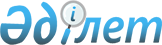 О передаче государственного пакета акций акционерного общества "Ипотечная организация "Казахстанская ипотечная компания" в оплату акций акционерного общества "Национальный управляющий холдинг "Байтерек"Постановление Правительства Республики Казахстан от 23 мая 2014 года № 537      ПРЕСС-РЕЛИЗ

      В соответствии с подпунктом 2) пункта 3 статьи 249 Гражданского кодекса Республики Казахстан (общая часть) от 27 декабря 1994 года и пунктом 1 статьи 114 Закона Республики Казахстан «О государственном имуществе» Правительство Республики Казахстан ПОСТАНОВЛЯЕТ: 



      1. Передать государственный пакет акций акционерного общества «Ипотечная организация «Казахстанская ипотечная компания» в размере 26,11926 % от общего количества размещенных акций в оплату акций акционерного общества «Национальный управляющий холдинг «Байтерек». 



      2. Комитету государственного имущества и приватизации Министерства финансов Республики Казахстан совместно с Министерством индустрии и новых технологий Республики Казахстан, акционерным обществом «Национальный управляющий холдинг «Байтерек» (по согласованию) в установленном законодательством порядке принять меры, необходимые для реализации настоящего постановления. 



      3. Настоящее постановление вводится в действие со дня его подписания.       Премьер-Министр

      Республики Казахстан                       К. Масимов
					© 2012. РГП на ПХВ «Институт законодательства и правовой информации Республики Казахстан» Министерства юстиции Республики Казахстан
				